ПриложениеОПЕРАТИВНЫЙ ЕЖЕДНЕВНЫЙ ПРОГНОЗ 
возникновения чрезвычайных ситуаций и происшествий на территории 
Российской Федерации на 23 апреля 2024 года.ДАЛЬНЕВОСТОЧНЫЙ ФОПрогноз опасных и неблагоприятных метеорологических условий Метеорологическая обстановкаНа юге Республики Саха (Якутия), в Республике Бурятия, Магаданской области сильный снег, мокрый снег, дождь, метель, налипание мокрого снега, гололедные явления. В Чукотском АО сильный снег, метель, гололедица. В Приморском крае, на юге Хабаровского края, Амурской области, Еврейской АО сильный дождь, ливневой дождь, местами мокрый снег. Во всех субъектах округа ночью и утром местами туман, на севере гололедица. На севере и востоке Республики Саха (Якутия) очень сильный ветер с порывами 20-25 м/с, в Республике Бурятия, Забайкальском, Камчатском краях, Сахалинской, Магаданской областях, Чукотском АО, 
на Курильских островах 15-20 м/с.1.2.Гидрологическая обстановка: В Приморском крае на реках наблюдается завершающая фаза прохождения весеннего снегодождевого половодья. На большинстве рек края наблюдается спад воды. Небольшой подъем воды половодья продолжается в среднем течении реки Уссури (на границе с Хабаровским краем). Общий весенний подъем воды снегодождевого половодья на реках бассейнов Уссури и оз. Ханка составляет 
в верхнем течении и на их малых притоках 0,5-1,8 м, в среднем и нижнем течении 2,1-3,4 м. На реках бассейна Японского моря общий весенний подъем воды составляет 0,4-1,5 м.Отмечается подтопление участков пойм рек Уссури в среднем течении, Большая Уссурка и Малиновка в их нижнем течении, Наумовка, Илистая в нижнем течении. Опасных гидрологических явлений не отмечается.Водность рек южной, западной и восточной половины края близка к норме для этого периода времени и на отдельных участках рек до 60% больше неё, водность северной половины края превышает норму в 2,3-2,8 раза.В ближайшие трое суток на большинстве рек края ожидается преимущественно спад уровня воды весеннего половодья. На реке Уссури в среднем течении еще сохранится высокое стояние уровня воды, с подтоплением пониженных мест.Опасных гидрологических явлений не прогнозируется.В Республике Бурятия на большинстве рек наблюдается процесс разрушения ледяного покрова. На реках северных районов преобладает ледостав с первичными формами разрушения льда (промоины, закраины, вода на льду). На гидрологических постах, расположенных на р. Селенга в верхнем и среднем течении река полностью очистилась ото льда. В уровенном режиме рек преобладает спад с амплитудой колебания уровня воды      1-14 см. На р. Чикой в районе Чиккожзавода наблюдается ледоход, в районе с. Поворот отмечаются навалы льда на берегах. Река Уда в районе г. Улан-Удэ полностью очистилась ото льда. На гидрологических постах р.Уда - 
с. Первомаевка, р. Хилок - с. Малый Куналей отмечаются навалы льда на берегах. По данным стационарных пунктов наблюдений все реки находятся в основных берегах. В Забайкальском крае на р. Олекма у с. Средняя Олекма появилась вода 
на льду; на р. Ингода у с. Тарская начался ледоход; на реках Шилка у с. Усть-Онон, Онон у с. Чирон, Ингода у сел Лесной городок и Тарская заторы льда разрушились, уровни воды понизились на 44-168 см, поймы освободились от воды. На р. Аргунь (с. Прорва) у ГП Молоканка, р. Хилок у с. Могзон пойма подтоплена на 10-12 см.На р. Шилка у с. Усть-Карск сохраняется затор льда ниже поста, подъем уровня воды за сутки составил 340 см, пойма подтоплена на 133 см с достижением неблагоприятной отметки (НЯ 550 см) В течение суток возможно усиление затора льда, имеется угроза подтопления приусадебных участков и жилых домов. Ситуация на контроле специалистов ФГБУ «Забайкальское УГМС», при угрозе усиления затора льда и повышения уровня воды до опасных значений будет выпущено штормовое предупреждение.В Сахалинской области в течение прошедших суток на большинстве рек о. Сахалин наблюдались спады уровней воды до 43 см.В предстоящие сутки на реках острова сохранятся спады уровней воды на 5-25 см.В Камчатском крае на большинстве рек южной половины сохраняется приток талых вод в русла рек интенсивностью 2-18 см в сутки, на реке Начиловка в районе с. Карымай Усть-Большерецкого района начал отмечаться незначительный выход воды на пойму. На реках северной половины края значительных изменений 
в уровенном и ледовом режимах не отмечалось.В последующие сутки на реках края существенных изменений 
в гидрологическом режиме наблюдаться не будет.В Амурской области на 6 дней раньше нормы отмечается вскрытие р. Зея 
у с. Суражевка. Интенсивность подъемов уровней воды на участке с. Мазаново – с. Белогорье 30-176 см за сутки. На Среднем Амуре, в сроки близкие к обычным, отмечаются подвижки льда у с. Константиновка.На р. Пр. Уркан выше п. Арби (с. Ивановка) затор льда разрушился естественным путем. Максимальный уровень при заторе льда отмечался 20 апреля 595 см (НЯ 620 см), его обеспеченность по ряду максимальных весенних уровней составила около 5%. Отмечалось подтопление низкой поймы на глубину 0,1-0,2 м.В ближайшие дни (22-25 апреля) ожидается вскрытие р. Зея у сс. Мазаново, М. Сазанка – устье с дополнительным подъемом уровней воды на 0,5-2,0 м, местами с достижением неблагоприятных отметок (с. Мазаново). Подтоплена пойма рр. Зея у с. Мазаново, Деп у с.Рычково на глубину 0,3-0,6 м.В Еврейской АО на Амуре на отдельных участках отмечаются навалы льда 
на берегах. У с. Екатерино-Никольское наблюдается ледоход, с подъемом уровня воды на 167 см в сутки. В Хабаровском крае граница вскрытия Нижнего Амура проходит 
в Комсомольском районе ниже с. Малмыж, у г. Комсомольска в сроки близкие 
к обычным наблюдаются подвижки льда. Интенсивность подъема уровней воды 
27-39 см в сутки. Подтоплена пойма реки на участке с. Троицкое – с. Малмыж на глубину 0,4-0,7 м. Вскрытие Нижнего Амура у г. Комсомольска ожидается 24-27 апреля, 
с подъемом уровней воды до отметок 400-450 см (НЯ450).Подтоплена пойма рек Бурея, Уссури, Подхоренок, Хор, Кия, Манома, верхнее течение р. Амгунь.На р. Тумнин у пос. Тумнин затор льда разрушился естественным путем. Максимальный уровень отмечался 21 апреля в 17 часов местного времени 625 см (НЯ 670см).На реках других субъектов округа преобладает зимний режим.Японское море, Татарский пролив высота волн 1-2 м (4 балла).Охотское море высота волн 1-2 м (4 балла).Берингово море высота волн 2-3.5м (5 баллов).2. Прогноз ЧС        2.1. Природные и природно-техногенные ЧСПрогнозируется вероятность возникновения ЧС (происшествий), связанных 
с нарушением условий жизнедеятельности населения, в результате нарушения энергоснабжения, обрушения широкоформатных конструкций, падения деревьев 
на севере и востоке Республики Саха (Якутия), в Республике Бурятия, Забайкальском, Камчатском краях, Сахалинской, Магаданской областях, Чукотском АО, на Курильских островах (Источник – сильный и очень сильный порывистый ветер), на юге Республики Саха (Якутия), в Республике Бурятия, Магаданской области (Источник – налипание мокрого снега, гололедные явления).Существует вероятность возникновения ЧС (происшествий), связанных 
с затруднением в движении автотранспорта, перекрытием трасс для движения 
и увеличением количества ДТП на автодорогах федерального, регионального 
и местного значения на юге Республики Саха (Якутия), в Республике Бурятия, Магаданской области, Чукотском АО (Источник – сильный снег, метель), 
в Приморском крае, на юге Хабаровского края, Амурской области, Еврейской АО (Источник – сильный дождь), на севере округа (Источник – гололедица), на всей территории округа (Источник – туман).Существует вероятность затруднения в работе аэропортов и вертолетных площадок на юге Республики Саха (Якутия), в Республике Бурятия, Магаданской области, Чукотском АО (Источник – сильный снег, метель), на всей территории округа (Источник – туман).Прогнозируется вероятность возникновения ЧС (происшествий) в акваториях Берингова моря, связанных с авариями и повреждениями на судах при нарушении правил судоходства в условиях осложненной синоптической обстановки. Возможны повреждения судов у причалов, береговых сооружений, нарушения в работе переправ (Источник – волнение моря до 5 баллов).Сохраняется вероятность возникновения чрезвычайных ситуаций (происшествий), связанных с подтоплением пониженных участков местности, приусадебных участков, жилых построек, объектов инфраструктуры, низководных мостов, подмывом дорог на территории Республики Бурятия, Амурской области, Приморского, Камчатского, Хабаровского, Забайкальский краев, Еврейской АО (Источник – развитие весеннего половодья, снеготаяние, осадки, подъемы уровней воды на реках).Сохраняется вероятность провалов людей и техники под лед водных объектов на территории округа; на озерах, водохранилищах, в руслах рек 
и в прибрежных акваториях морей повышается вероятность отрыва ледовых полей.Существует риск ухудшения лесопожарной обстановки (увеличения количества очагов и площадей природных пожаров, перехода огня, в т.ч. от палов сухой растительности на населенные пункты, дачные поселки и объекты экономики) на территории Забайкальского, Хабаровского, Приморского краев, Амурской области, Еврейской АО.Возникает вероятность ЧС (происшествий), в связи с перекрытием дорог, нарушением работы транспорта, повреждением зданий и сооружений, нарушением работы систем жизнеобеспечения населения, угрозой населению, вызванных сходом снежных лавин в горных и лавиноопасных районах республик Саха (Якутия), Бурятия, Камчатского, Сахалинской, Магаданской областей, Чукотского  АО (Источник – сход снежных лавин).2.2. Техногенные ЧСПрогнозируется вероятность возникновения чрезвычайных ситуаций 
локального уровня, связанных с авариями в работе систем коммунального жизнеобеспечения, а также риск возникновения техногенных пожаров 
(в т.ч. взрывов бытового газа), бытовых пожаров в частном секторе 
с использованием печного отопления на территории всех субъектов округа (Источник – износ оборудования, нарушение и несоблюдение производственно-технологических норм и правил эксплуатации газового оборудования, 
не соблюдение правил пожарной безопасности).СИБИРСКИЙ ФОПрогноз опасных и неблагоприятных метеорологических условийМетеорологическая обстановкаВ Иркутской области сильный снег, мокрый снег, дождь, гололедные явления. В республиках Алтай, Хакасия, Тыва, Алтайском крае, Омской, Новосибирской, Томской, Кемеровской областях, на севере Иркутской области, в Туруханском МР Красноярского края ветер с порывами 12-17м/с, в Эвенкийском МР Красноярского края, на востоке Таймыра 15-20м/с. 1.2.Гидрологическая обстановка: На территории округа в результате прохождения весеннего половодья 
на 22.04.2024 остаются подтопленными 8 жилых домов (6 – Томская область, 
2 – Новосибирская область), 13 дачных домов (13 – Томская область), 
392 приусадебных участка (353 – Томская область, 28 – Новосибирская область, 
11 – Омская область).  В Томской области по состоянию на 14:00 (нск) 22 апреля на территории 
г. Томска, Кривошеинского,  Шегарского и Молчановского районов частично затоплено 5 населенных пунктов (Победа, Старая Шегарка, Никольское, Карнаухово и Молчаново) и 2 СНТ. Всего затоплено 353 приусадебных участков, из них 
284 дачных участков. Остаются 4 перелива автодорог районного значения в 2 МО (Молчаносвком 
и Кривошеинском районах). 23 апреля на р. Обь в районе с. Молчаново продолжится подъем уровня воды до отметок 890 – 950 см (опасные отметки 805, 870, 910, 945, 948 см), возможны переливы автодорог Молчаново – Новая Федоровка, Могочино – Суйга, подтопление приусадебных участков в н.п. Могочино, Игреково, Молчаново, Нижняя Федоровка, Коломино.В период 23 – 25 апреля на р. Обь в районе г. Колпашево продолжится подъем уровня воды до отметок 790 – 885 см (опасные отметки 823, 850, 855, 883см), возможно подтопление приусадебных участков н. п. Тискино, Тогур мкр. «Рейд» 
и «Шпальный», Иванкино, Усть-Чая, перелив автодороги Усть-Чая- Новогорное.В период 23 – 26 апреля на р. Обь – с. Никольское уровень, высокая водность 
и превышение опасных отметок сохранится (опасные отметки 864, 1020, 1030, 1046 см).24 - 29 апреля ожидается вскрытие Оби на участке г. Колпашево – с. Александровское. В Красноярском крае кромка льда на реке Енисей, в нижнем бьефе Красноярской ГЭС, находится на расстоянии 60 км выше н.п. Назимово (АППГ: 
на участке г. Енисейск - н.п. Назимово).В Новосибирской области по состоянию на 14:00 (нск) 22 апреля в 5-ти населенных пунктах Карасукского, Сузунского, Тогучинского, Колыванского 
и Кыштовского районов (н.п. Ягодный, н.п. Мереть, г.Тогучин, н.п. 	Пихтовка, н.п. Орловка) подтоплено 2 жилых дома, 18 приусадебных участков, в 1 СНТ Новосибирского района (СНТ «Рябинка») подтоплены 10 дачных участков.Понижение среднесуточной температуры воздуха будет способствовать замедлению развития паводковой обстановки.23 апреля на реке Омь с. Крещенка продолжится незначительный рост уровня воды. Достижение опасной отметки 1048 см (начало подтопления придворовых территорий) в ближайшие сутки маловероятно. В районе н.п. Лисьи Норки Убинского района на р. Омь в случае достижение опасной отметки 1048 по гидропосту с. Крещенка будет нарушено сообщение между населенными пунктами (прекращение функционирования понтонного моста) до стабилизации паводковой обстановки, сообщение будет осуществляться при помощи плав средств. Подтопление жилых домов маловероятно.Дальнейшее повышение уровня воды в реке Уй, протекающей через н. п. Орловка Кыштовского района, может привести к увеличению количества подтопленных приусадебных участков.На реках Тара и Тартас продолжится ледоход, достижение критических отметок и подтопление прибрежных территорий населенных пунктов маловероятно.На реке Бакса наблюдается стабилизация паводковой обстановки, увеличение количества подтопленных участков не прогнозируется. На реке Майзас процесс ледохода входит в завершающую стадию. В случае дальнейшего повышения уровня воды в реке до уровня критической отметки (775см), возможно подтопление прибрежных территорий в н. п. Верх Майзас, подтопления жилых домов не прогнозируется.  С увеличением сбросов в нижний бьеф Новосибирского водохранилища до 4300 + 100 м3/с, уровень воды в р. Обь по гидропосту г. Новосибирска ожидается в пределах 360+ 10см, что может привести к подтоплению дачных участков в Первомайском районе г. Новосибирска. На остальных реках области достижение опасных отметок маловероятно.В Алтайском крае в верховьях реки Алей (выше Гилевского водохранилища) продолжится интенсивное разрушения оставшихся снегозапасов, возможно подтопление прибрежных территорий н.п. Старо-Алейское Третьяковского района.В период 23 – 24 апреля на р. Алей в районе с. Старо-Алейское продолжится подъём уровня воды до отметок 285-310 см (опасная отметка 300 см), возможно подтопление прибрежных территорий населенного пункта. В Республике Тыва существует риск возникновения происшествий 
и чрезвычайных ситуаций, связанный с интенсивным таянием снежных масс, вызванным резким повышением дневных температур воздуха, возможно подтопление низменных участков местности и участков автодорог талыми
 и склоновыми водами на территории 7 муниципальных образованиях: г. Кызыла, Кызылского, Каа-Хемского, Чеди-Хольского, Дзун-Хемчикского, Улуг-Хемского  районов.В Омской области 23 апреля в р. Шиш у с. Васисс ожидается достижение критериев опасного явления с затоплением пойменных территорий (ОЯ=867 см). Ожидается подтопление домов и приусадебных участков.В Кемеровской области в результате выпадения сильных дождей, прошедших по югу области, наблюдались резкие повышения уровней воды на р. Томь и ее притоках. 21 апреля в 04.00 мск на р. Томь - г. Новокузнецк максимальный уровень воды составил 642 см (ОО 630 см). Наблюдалось кратковременное подтопление приусадебных участков по ул. Заливная, ул. Предмостная, пер. Гранатовый.Прогноз ЧСПриродные и природно-техногенные ЧСПрогнозируется вероятность возникновения ЧС (происшествий), связанных 
с нарушением условий жизнедеятельности населения, в результате нарушения энергоснабжения, обрушения широкоформатных конструкций, падения деревьев 
в республиках Алтай, Хакасия, Тыва, Алтайском крае, Омской, Новосибирской, Томской, Кемеровской областях, на севере Иркутской области, в Туруханском МР Красноярского края, в Эвенкийском МР Красноярского края, на востоке Таймыра (Источник – порывистый ветер), в Иркутской области (Источник – гололедные явления).Существует вероятность возникновения ЧС (происшествий), связанных 
с затруднением в движении автотранспорта, перекрытием трасс для движения 
и увеличением количества ДТП на автодорогах федерального, регионального 
и местного значения в Иркутской области (Источник – сильный снег, гололедица).Существует вероятность затруднения в работе аэропортов и вертолетных площадок в Иркутской области (Источник – сильный снег).Повышается вероятность возникновения чрезвычайных ситуаций (происшествий), связанных с подтоплением пониженных участков местности, приусадебных участков, жилых построек, объектов инфраструктуры, низководных мостов, подмывом дорог на территории Алтайского, Красноярского краев, республик Алтай, Хакасия, Тыва, Кемеровской, Иркутской, Новосибирской, Томской, Омской областей (Источник – развитие весеннего половодья, снеготаяние, высокие уровни воды, подъемы уровней воды на реках). Существует риск провалов людей и техники под лед водных объектов 
на территории округа; на озерах, водохранилищах и в руслах рек повышается вероятность отрыва ледовых полей.Возникает вероятность ЧС (происшествий), в связи с перекрытием дорог, нарушением работы транспорта, повреждением зданий и сооружений, нарушением работы систем жизнеобеспечения населения, угрозой населению, вызванных сходом снежных лавин в горных и лавиноопасных районах Красноярского края, Иркутской области (Источник – сход снежных лавин). 2.2. Техногенные ЧС Прогнозируется вероятность возникновения чрезвычайных ситуаций локального уровня, связанных с авариями в работе систем коммунального жизнеобеспечения, а также риск возникновения техногенных пожаров 
(в т.ч. взрывов бытового газа), бытовых пожаров в частном секторе с использованием печного отопления на территории всех субъектов округа (Источник – износ оборудования, нарушение и несоблюдение производственно-технологических норм и правил эксплуатации газового оборудования, не соблюдение правил пожарной безопасности).УРАЛЬСКИЙ ФО1. Прогноз опасных и неблагоприятных метеорологических условийМетеорологическая обстановкаВ Свердловской области сильный дождь, мокрый снег. В Челябинской, Курганской областях сильный дождь, ливневой дождь, местами гроза. На юге Ямало-Ненецкого АО сильный снег, метель, гололедица. В южных субъектах округа ночью и утром местами туман. На востоке Ямало-Ненецкого, Ханты-Мансийского АО и при грозе сильный ветер с порывами 15-20 м/с, в Свердловской, Челябинской, Курганской областях до 15 м/с. 1.2.Гидрологическая обстановкаНа территории округа в результате прохождения весеннего половодья 
на 22.04.2024 остаются подтопленными 2 274 жилых дома (2 188 – Курганская область, 107– Тюменская область), 3 849 дачных домов (3 405 – Курганская область, 444 – Тюменская область), 6 825 приусадебных участков (6 171 – Курганская область, 654– Тюменская область).	В Тюменской области по состоянию на 22.04.2024 остаются подтопленными в 8 муниципальных образованиях, в 178 населенных пунктах - 107 жилых и 444 дачных дома, 654 приусадебных участков, 13 низководных мостов и 9 участков автомобильных дорогПо состоянию на 08:00 22.04.2024:Уровень воды в р. Ишим у г. Ишим составил 1064 см (13 см за сутки). Уровень воды в р. Ишим у с. Ильинка составил 850 (- 10 см за сутки).Прогнозируются подтопление: в г. Ишиме; в Ишимском МР: СНТ: «Техник», 
д. Кошкарагай, д. Большой Остров, с. Пахомова, д. Орловка, д. Зырянка, 
с. Стрехнино, д. Мезенка, 1 низководный мост д. Завьялово длиной 5 км, состояние дорожного полотна – удовлетворительное (грунтовая дорога, шириной 4 метра). 
В результате его подтопления будет ограничено автотранспортное сообщение 
с 1 н.п. д. Завьялова, ул Карасульская (10 домов, 20 человек, 3 ребёнка. Имеется объездные грунтовые дороги из с. Ершово, с. Тоболово, с. Мизоново Ишимского МР. В Курганской области по состоянию на 22.04.2024 остаются подтопленными в 8 муниципальных образованиях, в 38 населенных пунктах и 110 СНТ - 2 188 жилых и 3 405 дачных домов, 6 171 приусадебных участков, 5 низководных мостов и 13 участков автомобильных дорог. 22 апреля по данным на 04.00 мск уровень воды в р. Тобол у г. Курган составил 986 см над нулем поста, превышение над отметкой ОЯ 136 см (ОЯ 850 см). Снижение уровня за сутки 18 см.В ближайшие 1-2 дня возможно подтопление жилых домов, приусадебных участков и автомобильных дорог н.п. Шкодинское, н.п. Белый Яр, н.п. Костоусово, н.п. Галкино 2-е, н.п. Передергина, н.п. Б. Чаусово Кетовского МО; н.п. Иковское, н.п. Белозерское, н.п. Корюкино, н.п. Кошкино, н.п. Речкино, н.п. Бузан, 
н.п. Куликово, н.п. Рычково, н.п. Русаково, н.п. Волосниково, н.п. Екимово, 
н.п. Малый Заполой, н.п. Масляное, н.п. Редькино, н.п. Памятное, 
н.п. Нижнетобольное, н.п. Охотино, н.п. Лихачи, н.п. Гагарье Белозерского МО. 2. Прогноз ЧС2.1. Природные и природно-техногенные ЧС  Прогнозируется вероятность возникновения ЧС (происшествий), связанных 
с нарушением условий жизнедеятельности населения, в результате нарушения энергоснабжения, обрушения широкоформатных конструкций, падения деревьев 
на востоке Ямало-Ненецкого, Ханты-Мансийского АО (Источник – сильный порывистый ветер).Существует вероятность поражения объектов электроэнергетики (трансформаторных подстанций, электрических систем и др.), хранилищ ГСМ, а также других объектов, не оборудованных молниезащитой (громоотводом), разрядами атмосферного электричества (молниями) в Челябинской, Курганской областях (Источник – грозы).Существует вероятность возникновения ЧС (происшествий), связанных 
с затруднением в движении автотранспорта, перекрытием трасс для движения 
и увеличением количества ДТП на автодорогах федерального, регионального 
и местного значения на территории южных субъектов округа (Источник – туман), в Свердловской, Челябинской, Курганской областях (Источник – сильный дождь), на юге Ямало-Ненецкого АО (Источник – сильный снег, метель, гололедица).Существует вероятность затруднения в работе аэропортов и вертолетных площадок на территории южных субъектов округа (Источник – туман), на юге Ямало-Ненецкого АО (Источник – сильный снег, метель).Существует вероятность возникновения чрезвычайных ситуаций (происшествий), связанных с подтоплением пониженных участков местности, приусадебных участков, жилых построек, объектов инфраструктуры, низководных мостов, подмывом дорог на территории Тюменской, Курганской, Свердловской, Челябинской областей (Источник – развитие весеннего половодья, высокие уровни воды, высокая водность, подъемы уровней воды на реках). Сохраняется вероятность провалов людей и техники под лед водных объектов на севере округа; на озерах, водохранилищах и в руслах рек повышается вероятность отрыва ледовых полей.Существует вероятность возникновения единичных очагов ландшафтных пожаров, а также ухудшения лесопожарной обстановки на природных территориях северных районов Челябинской области.2.2. Техногенные ЧССуществует вероятность возникновения ЧС (происшествий), связанных 
с авариями в работе систем коммунального жизнеобеспечения, а также риск возникновения техногенных пожаров (в т. ч. взрывов бытового газа) на территории всех субъектов округа (Источник – износ оборудования, нарушение 
и несоблюдение производственно-технологических норм и правил эксплуатации газового оборудования).ПРИВОЛЖСКИЙ ФО1. Прогноз опасных и неблагоприятных метеорологических условийМетеорологическая обстановкаВ республиках Марий-Эл, Татарстан, Чувашской Республике, Пермском крае, Кировской, Ульяновской, Самарской, Саратовской, Пензенской областях, на востоке Нижегородской области сильный дождь, ливневой дождь, местами гроза, град. Во всех субъектах округа ночью и утром местами туман. Во всех субъектах округа ветер с порывами до 15 м/с, при грозе 18-23 м/с.  1.2.Гидрологическая обстановкаНа территории округа в результате прохождения весеннего половодья 
на 22.04.2024 остаются подтопленными 12 437 жилых домов (12 302 – Оренбургская область, 135 – Самарская область), 21 513 приусадебных участков (19 743 – Оренбургская область, 1 001 – Республика Башкортостан, 662 – Самарская область, 57 – Удмуртская Республика, 22– Саратовская область, 17 – Нижегородская область, 11 –Кировская область). В Оренбургской области на 22.04.2024 остаются подтопленными 
в 14 муниципальных образованиях, в 68 населенных пунктах и 44 СНТ - 12 302 жилых дома, 19 743 приусадебных участка и 19 низководных мостов.В городе Орске – 282 жилых дома с приусадебными участками (уменьшение 
на 504). В городском округе Оренбург – в 13 мкр. города Оренбурга, в 3 населенных 
пунктах и 22 СНТ - 5 444 жилых дома (уменьшение на 199), 10 094 приусадебных участка (уменьшение на 222).Сбросы воды с водохранилищ составляют: Актюбинское – 15 куб.м/с (за сутки без изменений), Ириклинское – 243 куб. м/с (за сутки уменьшение на 51 куб. м/с) Сорочинское – 50 куб.м/с (за сутки без изменений).22 - 24 апреля начнётся очищение ото льда Воткинского водохранилища, 
22-28 апреля – Камского водохранилища (Пермский край).Наблюдается подъем воды на реках Кама, Сива, Иж, Чепца и Лоза (Удмуртская Республика).2. Прогноз ЧС2.1. Природные и природно-техногенные ЧСПрогнозируется вероятность возникновения ЧС (происшествий), связанных 
с нарушением условий жизнедеятельности населения, в результате нарушения энергоснабжения, обрушения широкоформатных конструкций, падения деревьев 
на территории всех субъектов округа (Источник – сильный порывистый ветер).Существует вероятность поражения объектов электроэнергетики (трансформаторных подстанций, электрических систем и др.), хранилищ ГСМ, а также других объектов, не оборудованных молниезащитой (громоотводом), разрядами атмосферного электричества (молниями) в республиках Марий-Эл, Татарстан, Чувашской Республике, Пермском крае, Кировской, Ульяновской, Самарской областях, на востоке Нижегородской области (Источник – грозы).Сохраняется вероятность возникновения ЧС (происшествий) муниципального уровня, связанных с повреждением крыш и остекления зданий, сооружений, автотранспортных средств, повреждением сельскохозяйственных культур в республиках Марий-Эл, Татарстан, Чувашской Республике, Пермском крае, Кировской, Ульяновской, Самарской, Саратовской, Пензенской областях, на востоке Нижегородской области (Источник – град).Существует вероятность возникновения ЧС (происшествий), связанных 
с затруднением в движении автотранспорта, перекрытием трасс для движения 
и увеличением количества ДТП на автодорогах федерального, регионального 
и местного значения на территории всех субъектов округа (Источник – туман), в республиках Марий-Эл, Татарстан, Чувашской Республике, Пермском крае, Кировской, Ульяновской, Самарской областях, на востоке Нижегородской области (Источник – сильный дождь).Существует вероятность затруднения в работе аэропортов и вертолетных площадок на территории всех субъектов округа (Источник – туман).Сохраняется вероятность чрезвычайных ситуаций (происшествий), связанных с подтоплениями пониженных участков местности, приусадебных участков, жилых построек, объектов инфраструктуры, низководных мостов, подмывом дорог на территории республик Башкортостан, Татарстан, Марий-Эл, Удмуртской, Чувашской республик, Пермского края, Нижегородской, Пензенской, Оренбургской, Ульяновской, Самарской, Саратовской, Кировской областей (Источник – развитие весеннего половодья, высокие уровни воды, высокая водность, подъемы уровней воды на реках).Существует вероятность возникновения единичных очагов ландшафтных пожаров, а также ухудшения лесопожарной обстановки на природных территориях республик Башкортостан, Татарстан, Саратовской, Оренбургской областей..2.2 Техногенные ЧС Существует вероятность возникновения ЧС (происшествий), связанных 
с авариями в работе систем коммунального жизнеобеспечения, а также риск возникновения техногенных пожаров (в т. ч. взрывов бытового газа) на территории всех субъектов округа (Источник – износ оборудования, нарушение 
и несоблюдение производственно-технологических норм и правил эксплуатации газового оборудования).ЮЖНЫЙ ФОПрогноз опасных и неблагоприятных метеорологических условийМетеорологическая обстановкаВо всех субъектах округа ночью и утром местами туман. Во всех субъектах округа ветер с порывами до 15 м/с. 1.2 Гидрологическая обстановка	В прошедшие сутки опасных гидрологических явлений на водных объектах округа не наблюдалось. Уровневый режим рек соответствует среднемноголетним значениям.Черное море высота волн 0.5-1 м (3 балла).Азовское море и Керченский пролив высота волн 0.5-1 м (3 балла).2. Прогноз ЧС2.1. Природные и природно-техногенные ЧССуществует вероятность возникновения ЧС (происшествий), связанных 
с затруднением в движении автотранспорта, перекрытием трасс для движения 
и увеличением количества ДТП на автодорогах федерального, регионального 
и местного значения на территории всех субъектов округа (Источник – туман).Существует вероятность затруднения в работе аэропортов и вертолетных площадок на территории всех субъектов округа (Источник – туман).Существует риск ухудшения лесопожарной обстановки (увеличения количества очагов и площадей природных пожаров, перехода огня, в т.ч. от палов сухой растительности на населенные пункты, дачные поселки и объекты экономики) на территории республик Адыгея, Крым, Калмыкия, Краснодарского края, Ростовской области, Волгоградской области, Астраханской области.На территории горных районов Республики Крым, Краснодарского края существует вероятность возникновения ЧС (происшествий), связанных с перекрытием автомобильных и железных дорог, нарушением работы транспорта, повреждением опор ЛЭП, повреждением зданий и сооружений, нарушением работы систем жизнеобеспечения (Источник – оползни, обвалы, сели, провалы грунта, антропогенная деятельность).Возникает вероятность возникновения ЧС (происшествий), в связи 
с перекрытием дорог, нарушением работы транспорта, повреждением зданий 
и сооружений, нарушением работы систем жизнеобеспечения населения, угрозой населению, вызванных сходом снежных лавин в горных и лавиноопасных районах Республики Адыгея, Краснодарского края (выше 2000 м над уровнем моря) (Источник – сход локальных, единичных снежных лавин).2.2. Техногенные ЧС Существует вероятность возникновения ЧС (происшествий), связанных 
с авариями в работе систем коммунального жизнеобеспечения, а также риск возникновения техногенных пожаров (в т. ч. взрывов бытового газа) на территории всех субъектов округа (Источник – износ оборудования, нарушение 
и несоблюдение производственно-технологических норм и правил эксплуатации газового оборудования). ДОНЕЦКАЯ НАРОДНАЯ РЕСПУБЛИКА1. Прогноз опасных и неблагоприятных метеорологических условий1.1 Метеорологическая обстановкаНа территории Республики ветер с порывами до 15 м/с. 1.2 Гидрологическая обстановка Опасные и неблагоприятные гидрологические явления не наблюдаются. Уровневый режим рек соответствует среднемноголетним значениям.2. Прогноз ЧС2.1. Природные и природно-техногенные ЧС Сохраняется вероятность возникновения единичных очагов ландшафтных пожаров, а также ухудшения лесопожарной обстановки на природных территориях отдельных районов Республики.2.2. Техногенные ЧССуществует вероятность возникновения ЧС (происшествий), связанных 
с авариями в работе систем коммунального жизнеобеспечения, а также риск возникновения техногенных пожаров (в т. ч. взрывов бытового газа) на территории Республики (Источник – износ оборудования, нарушение и несоблюдение производственно-технологических норм и правил эксплуатации газового оборудования).ЛУГАНСКАЯ НАРОДНАЯ РЕСПУБЛИКА1. Прогноз опасных и неблагоприятных метеорологических условий1.1 Метеорологическая обстановкаНа территории Республики ветер с порывами до 15 м/с.1.2 Гидрологическая обстановка Опасные и неблагоприятные гидрологические явления не наблюдаются. Уровневый режим рек соответствует среднемноголетним значениям.2. Прогноз ЧС2.1. Природные и природно-техногенные ЧС Существует риск ухудшения лесопожарной обстановки (увеличения количества очагов и площадей природных пожаров, перехода огня, в т.ч. от палов сухой растительности на населенные пункты, дачные поселки и объекты экономики) на территории Республики.2.2. Техногенные ЧССуществует вероятность возникновения ЧС (происшествий), связанных 
с авариями в работе систем коммунального жизнеобеспечения, а также риск возникновения техногенных пожаров (в т. ч. взрывов бытового газа) на территории Республики (Источник – износ оборудования, нарушение и несоблюдение производственно-технологических норм и правил эксплуатации газового оборудования).ЗАПОРОЖСКАЯ ОБЛАСТЬ1. Прогноз опасных и неблагоприятных метеорологических условий1.1 Метеорологическая обстановкаНа территории области сильный дождь, ливневой дождь, местами гроза. Ветер при грозе с порывами 15-20 м/с.1.2 Гидрологическая обстановка Опасные и неблагоприятные гидрологические явления не наблюдаются. Уровневый режим рек соответствует среднемноголетним значениям.2. Прогноз ЧС2.1. Природные и природно-техногенные ЧС Прогнозируется вероятность возникновения ЧС (происшествий), связанных 
с нарушением условий жизнедеятельности населения в результате нарушения энергоснабжения, обрушения широкоформатных конструкций, падения деревьев 
на территории области (Источник – сильный порывистый ветер).Существует вероятность поражения объектов электроэнергетики (трансформаторных подстанций, электрических систем и др.), хранилищ ГСМ, а также других объектов, не оборудованных молниезащитой (громоотводом), разрядами атмосферного электричества (молниями) на всей территории области (Источник – грозы).Существует вероятность возникновения ЧС (происшествий), связанных 
с затруднением в движении автотранспорта, перекрытием трасс для движения 
и увеличением количества ДТП на автодорогах федерального, регионального 
и местного значения на всей территории области (Источник – сильный дождь).Существует вероятность возникновения чрезвычайных ситуаций (происшествий), связанных с подтоплением пониженных участков местности, приусадебных участков, жилых построек, низководных мостов, подмывом дорог на территории области (Источник – кратковременные подъемы уровней воды на малых реках).Сохраняется вероятность возникновения единичных очагов ландшафтных пожаров, а также ухудшения лесопожарной обстановки на природных территориях отдельных районов области.2.2. Техногенные ЧССуществует вероятность возникновения ЧС (происшествий), связанных 
с авариями в работе систем коммунального жизнеобеспечения, а также риск возникновения техногенных пожаров (в т. ч. взрывов бытового газа) на территории области (Источник – износ оборудования, нарушение и несоблюдение производственно-технологических норм и правил эксплуатации газового оборудования).ХЕРСОНСКАЯ ОБЛАСТЬ1. Прогноз опасных и неблагоприятных метеорологических условий1.1 Метеорологическая обстановкаНа территории области сильный дождь, ливневой дождь, местами гроза. Ветер при грозе с порывами 15-20 м/с.1.2 Гидрологическая обстановка Опасные и неблагоприятные гидрологические явления не наблюдаются. Уровневый режим рек соответствует среднемноголетним значениям.2. Прогноз ЧС2.1. Природные и природно-техногенные ЧС Прогнозируется вероятность возникновения ЧС (происшествий), связанных 
с нарушением условий жизнедеятельности населения в результате нарушения энергоснабжения, обрушения широкоформатных конструкций, падения деревьев 
на территории области (Источник – сильный порывистый ветер).Существует вероятность поражения объектов электроэнергетики (трансформаторных подстанций, электрических систем и др.), хранилищ ГСМ, а также других объектов, не оборудованных молниезащитой (громоотводом), разрядами атмосферного электричества (молниями) на всей территории области (Источник – грозы).Существует вероятность возникновения ЧС (происшествий), связанных 
с затруднением в движении автотранспорта, перекрытием трасс для движения 
и увеличением количества ДТП на автодорогах федерального, регионального 
и местного значения на всей территории области (Источник – сильный дождь).Существует вероятность возникновения чрезвычайных ситуаций (происшествий), связанных с подтоплением пониженных участков местности, приусадебных участков, жилых построек, низководных мостов, подмывом дорог на территории области (Источник – кратковременные подъемы уровней воды на малых реках).Сохраняется вероятность возникновения единичных очагов ландшафтных пожаров, а также ухудшения лесопожарной обстановки на природных территориях отдельных районов области.2.2. Техногенные ЧССуществует вероятность возникновения ЧС (происшествий), связанных 
с авариями в работе систем коммунального жизнеобеспечения, а также риск возникновения техногенных пожаров (в т. ч. взрывов бытового газа) на территории области (Источник – износ оборудования, нарушение и несоблюдение производственно-технологических норм и правил эксплуатации газового оборудования).СЕВЕРО-КАВКАЗСКИЙ ФО1. Прогноз опасных и неблагоприятных метеорологических условий1.1 Метеорологическая обстановкаВо всех субъектах округа ночью и утром местами туман. Во всех субъектах округа ветер с порывами 12-17 м/с.Гидрологическая обстановкаВ сочетании с метеорологическими явлениями в Карачаево-Черкесской, Чеченской республиках и республиках Северная Осетия-Алания, Ингушетия на реках ожидаются подъёмы уровней воды местами с достижением неблагоприятных отметок, в горах - сход селей малого объёма.Каспийское море: высота волн 0.5-1 м (3 балла).2. Прогноз ЧС2.1. Природные и природно-техногенные ЧСПрогнозируется вероятность возникновения ЧС (происшествий), связанных 
с нарушением условий жизнедеятельности населения в результате нарушения энергоснабжения, обрушения широкоформатных конструкций, падения деревьев 
на территории всех субъектов округа (Источник – порывистый ветер).Существует вероятность возникновения ЧС (происшествий), связанных 
с затруднением в движении автотранспорта, перекрытием трасс для движения 
и увеличением количества ДТП на автодорогах федерального, регионального 
и местного значения на территории всех субъектов округа (Источник – туман).Существует вероятность затруднения в работе аэропортов и вертолетных площадок на территории всех субъектов округа (Источник – туман).Прогнозируется вероятность чрезвычайных ситуаций (происшествий), связанных с подтоплениями пониженных участков местности на территории республик Северная Осетия-Алания, Ингушетия, Карачаево-Черкесской, Чеченской республик (Источник – подъемы уровней воды на реках).Существует риск ухудшения лесопожарной обстановки (увеличения количества очагов и площадей природных пожаров, перехода огня, в т.ч. от палов сухой растительности на населенные пункты, дачные поселки и объекты экономики) на территории Карачаево-Черкесской, Кабардино-Балкарской республик, республик Дагестан, Северная Осетия, Ставропольского края.На территории горных районов Кабардино-Балкарской, Карачаево-Черкесской, Чеченской республик, республик Северная Осетия, Ингушетия, Дагестан существует вероятность возникновения ЧС (происшествий), связанных с перекрытием автомобильных и железных дорог, нарушением работы транспорта, повреждением опор ЛЭП, повреждением зданий и сооружений, нарушением работы систем жизнеобеспечения (Источник – обвалы, оползни, антропогенная деятельность).Возникает вероятность возникновения ЧС (происшествий), в связи 
с перекрытием дорог, нарушением работы транспорта, повреждением зданий 
и сооружений, нарушением работы систем жизнеобеспечения населения, угрозой населению, вызванных сходом снежных лавин в горных и лавиноопасных районах Кабардино-Балкарской, Карачаево-Черкесской республик, республик Северная Осетия, Дагестан (Источник – сход локальных, единичных снежных лавин). 2.2. Техногенные ЧС Существует вероятность возникновения ЧС (происшествий), связанных 
с авариями в работе систем коммунального жизнеобеспечения, а также риск возникновения техногенных пожаров (в т. ч. взрывов бытового газа) на территории всех субъектов округа (Источник – износ оборудования, нарушение 
и несоблюдение производственно-технологических норм и правил эксплуатации газового оборудования).СЕВЕРО-ЗАПАДНЫЙ ФО1. Прогноз опасных и неблагоприятных метеорологических условий1.1.Метеорологическая обстановкаНа юге Республики Коми, в Мурманской области сильный снег, мокрый снег, дождь, метель, налипание мокрого снега, гололедные явления. В Республике Карелия, Архангельской, Ленинградской, Псковской, Вологодской областях сильный дождь, ливневой дождь, местами мокрый снег. Во всех субъектах округа, кроме востока Ненецкого АО сильный ветер с порывами 15-20 м/с, в Мурманской области 20-25 м/с.1.2.Гидрологическая обстановка	В Вологодской области на 22.04.2024 остаются подтопленными 
20 приусадебных участков. На всей территории области реки освободились ото льда, отмечается колебание уровней воды от -28 до +6 см.На Шекснинском вдхр. и озере Белом  наблюдается дрейф льда, на озере Кубенском и Рыбинском вдхр. – чисто. В Республике Коми на р. Летка у с. Летка произошло формирование максимального уровня воды весеннего половодья — здесь в ходе уровня отмечается спад.На р. Вычегда наблюдается ледоход различной интенсивности, на отдельных участках чисто.На реках Летка, Луза, Сысола и Локчим чисто.На р. Вишера наблюдается густой ледоход. На р. Нившера сохраняется подвижка льда, разводья.Отмечаются подвижки льда в нижнем течении р. Вымь и в верхнем течении р. Вашка, ниже наблюдаются закраины.В верхнем течении р. Вымь и р. Мезень сохраняется ледостав, вода на льду.Начались подвижки льда на реке Печоре на участке Якша (1503 км) — Троицко-Печорск (1355 км), ниже закраины льда наблюдаются до с. Шердино (1200 км). Отмечается увеличение интенсивности суточных подъемов уровней воды на реках Ижемского бассейна.На остальных участках рек Печорского и Усинского бассейнов сохраняется ледостав, на отдельных участках вода на льду.На р. Локчим у д. Бояр-Керос вода вышла на пойму.На р. Летка у с. Летка, на р. Луза у с. Верхолузье и у с. Объячево, на р. Вишера у с. Лунь, на р. Сысола у п. Первомайский вода на пойме.Вскрытие рек Вымь и Вашка ожидается в период 25-30 апреля.Вскрытие реки Печоры на участке Усть-Унья — Троицко-Печорск ожидается в период 28 апреля — 1 мая.     В Архангельской области по данным 22 апреля на реке Северной Двине 
на участке г/п Демьяново – г/п Березник (668-307 км от г. Архангельск) – чисто; 
на участке г/п Усть-Морж – г/п Звоз (268-233 км от г. Архангельск) редкий ледоход; ниже по течению реки – ледостав с закраинами и разводьями.                Суточный рост уровней воды на участке г/п Котлас – г/п Усть-Пинега составил 1-30 см (по г/п Демьяново, г/п Березник, г/п Звоз– спад уровней воды 
3-22 см). На реке Вычегде на участке г/п Межог – г/п Сольвычегодск (222-20 км 
от устья) наблюдается ледоход интенсивность от среднего до редкого. Суточный рост уровней воды на участке г/п Межог – г/п Сольвычегодск составил 8-55 см.На реке Ваге заканчивается формирование максимальных уровней воды первого пика. На реке Онеге на участке г/п Каргополь – г/п Казаково (408-229 км от устья) – чисто. Вечером произошло разрушение затора льда в районе г/п Улитино (171 км от устья); в нижнем течении – ледостав с закраинами. Суточный рост уровней воды составляет 0-2 см, по г/п Казаково и г/п Турчасово спад уровней воды – 10 и 6 см соответственно.На реке Пинеге в верхнем и в среднем течении происходит подготовка 
к вскрытию. Суточный рост уровней воды на всем течении реки составил 23-140 см (по г/п Согры спад уровней воды 9 см).На реке Мезени сохраняется зимний режим. В Новгородской области уровень воды достиг и сохраняется выше неблагоприятной отметки на ГП оз. Ильмень – c. Коростынь; уровень воды достиг 
и сохраняется выше неблагоприятной отметки на ГП оз. Ильмень – д. Козынево.В Мурманской области на большинстве рек, озер и водохранилищ отмечается ледостав, на реке Лотта (пор. Ловнакоски) сохраняется ледостав с полыньями. На горных реках ледостав с полыньями, остаточные забереги.Баренцево море высота волн 2-3.5м (5 баллов).Белое море высота волн 1-2м (4 балла).Балтийское море высота волн 1-2м (4 балла).Прогноз ЧС2.1. Природные и природно-техногенные ЧСПрогнозируется вероятность возникновения ЧС (происшествий), связанных 
с нарушением условий жизнедеятельности населения в результате нарушения энергоснабжения, обрушения широкоформатных конструкций, падения деревьев 
на территории всех субъектов округа, кроме Ненецкого АО (Источник – сильный и очень сильный порывистый ветер), на юге Республики Коми, в Мурманской области (Источник – налипание мокрого снега, гололедные явления).Существует вероятность возникновения ЧС (происшествий), связанных 
с затруднением в движении автотранспорта, перекрытием трасс для движения 
и увеличением количества ДТП на автодорогах федерального, регионального 
и местного значения в Республике Карелия, Архангельской, Ленинградской, Псковской, Вологодской областях (Источник – сильный дождь), на юге Республики Коми, в Мурманской области (Источник – сильный снег, метель, гололедица).Существует вероятность затруднения в работе аэропортов и вертолетных площадок на юге Республики Коми, в Мурманской области (Источник – сильный снег, метель).Прогнозируется вероятность возникновения ЧС (происшествий) в акваториях Баренцева моря, связанных с авариями и повреждениями на судах при нарушении правил судоходства в условиях осложненной синоптической обстановки. Возможны повреждения судов у причалов, береговых сооружений, нарушения в работе переправ (Источник – волнение моря до 5 баллов).Повышается вероятность чрезвычайных ситуаций (происшествий), связанных с подтоплениями пониженных участков местности, приусадебных участков, жилых построек, объектов инфраструктуры, низководных мостов, подмывом дорог на территории республик Карелия, Коми, Ленинградской, Архангельской, Псковской, Новгородской, Вологодской областей (Источник – развитие весеннего половодья, осадки, подъемы уровней воды на реках). Сохраняется вероятность провалов людей и техники под лед водных объектов на территории округа; на озерах, водохранилищах, в руслах рек повышается вероятность отрыва ледовых полей.Возникает вероятность ЧС (происшествий), в связи с перекрытием дорог, нарушением работы транспорта, повреждением зданий и сооружений, нарушением работы систем жизнеобеспечения населения, угрозой населению, вызванных сходом снежных лавин в горных и лавиноопасных районах Мурманской области (Источник – сход снежных лавин). 2.2. Техногенные ЧС	Существует вероятность возникновения ЧС (происшествий), связанных 
с авариями в работе систем коммунального жизнеобеспечения, а также риск возникновения техногенных пожаров (в т. ч. взрывов бытового газа) на территории всех субъектов округа (Источник – износ оборудования, нарушение 
и несоблюдение производственно-технологических норм и правил эксплуатации газового оборудования).ЦЕНТРАЛЬНЫЙ ФО1. Прогноз опасных и неблагоприятных метеорологических условий1.1 Метеорологическая обстановкаВо всех субъектах округа местами туман.1.2.Гидрологическая обстановкаНа территории округа в результате прохождения весеннего половодья 
на 22.04.2024 остаются подтопленными 246 приусадебных участков (144 – Владимирская область, 57 – Брянская область, 40 – Рязанская область, 5 – Ивановская область).За прошедшие сутки продолжался рост уровня воды на 9-36 см на Ветлуге, Вохме, Унже (Костромская область), в верхнем и нижнем течении Оки и на отдельных реках ее бассейна Клязьме, Оптухе, Нугори, Лусянке, Исконе, Прони, в верхнем течении Дона, Днепра и на отдельных реках их бассейнов. Значительное повышение уровня воды отмечалось в верховьях Оки у д. Костомарово на 55 см, на реках Упе у с. Орлово (Тульская область) на 52 см, Жиздре у г. Козельск (Калужская область) на 41 см. Продолжался медленный рост уровня с увеличением зоны разлива на Ветлуге участок от с. Кажирово до г. Шарья, Вохме от с. Тихон до д. Гробовщино, Унже у г. Макарьев, Неи у п. Поназырево (Костромская область), в низовьях Оки от г. Касимов до п. Елатьма и на реках ее бассейна Клязьме у г. Вязники, Северке у с. Покровское, Мокше у п.Кадом, а также на Хопре у г. Поворино, Вороне у г. Борисоглебск (Воронежская область). Сохраняется спад уровня воды с освобождением поймы от воды на реках Мологе у д. Фабрика (Тверская область), в низовьях Оки на участке от г. Рязань до с. Копаново и на отдельных реках ее бассейна Клязьме у г. Ковров, Пахре у п. Стрелковской фабрике, Кариане у п. Знаменке, а также в верхнем течении Днепра на участке от г. Дорогобуж до с. Соловьево, Битюге у г. Бобров (Воронежская область), Торопе у п. Старая Торопа (Тверская область). В связи с повышенным сбросом Рыбинской ГЭС (на Волге) рост уровня воды отмечался на участке от г. Рыбинск до г. Ярославль на 37-41 см.2. Прогноз ЧС	2.1. Природные и природно-техногенные ЧССуществует вероятность возникновения ЧС (происшествий), связанных 
с затруднением в движении автотранспорта, перекрытием трасс для движения 
и увеличением количества ДТП на автодорогах федерального, регионального 
и местного значения на территории всех субъектов округа (Источник – туман).Существует вероятность затруднения в работе аэропортов и вертолетных площадок на территории всех субъектов округа (Источник – туман).Существует вероятность чрезвычайных ситуаций (происшествий), связанных с подтоплениями пониженных участков местности, приусадебных участков, жилых построек, объектов инфраструктуры, низководных мостов, подмывом дорог на территории Смоленской, Рязанской, Тверской, Московской, Владимирской, Ярославской, Костромской, Ивановской областей (Источник – развитие весеннего половодья, подъемы уровней воды на реках).Сохраняется вероятность возникновения единичных очагов ландшафтных пожаров, а также ухудшения лесопожарной обстановки на природных территориях Курской, Белгородской областей.2.2. Техногенные ЧССуществует вероятность возникновения ЧС (происшествий), связанных 
с авариями в работе систем коммунального жизнеобеспечения, а также риск возникновения техногенных пожаров (в т. ч. взрывов бытового газа) на территории всех субъектов округа (Источник – износ оборудования, нарушение 
и несоблюдение производственно-технологических норм и правил эксплуатации газового оборудования).г. МОСКВАОблачно с прояснениями. Преимущественно без осадков. Ночью температура 
в Москве 4...6°С, ветер юго-западный 6-11 м/с. Днём температура в Москве 12...14°С, ветер западный 6-11 м/с.2. Прогноз ЧС2.1. Природные и природно-техногенные ЧС не прогнозируются. 2.2. Техногенные ЧС	Существует вероятность возникновения ЧС (происшествий), связанных 
с авариями в работе систем коммунального жизнеобеспечения, а также риск возникновения техногенных пожаров (в т. ч. взрывов бытового газа) на территории города (Источник – износ оборудования, нарушение и несоблюдение производственно-технологических норм и правил эксплуатации газового оборудования, не соблюдение правил пожарной безопасности).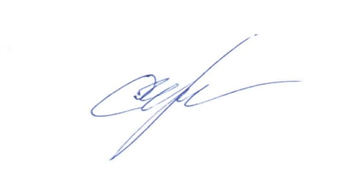 Начальник 5 НИЦ                                                                                     С.Г. Чечулин22 апреля 2024	Исп. Шароватов А.А.8 (495) 287 73 05 доб. 29 34